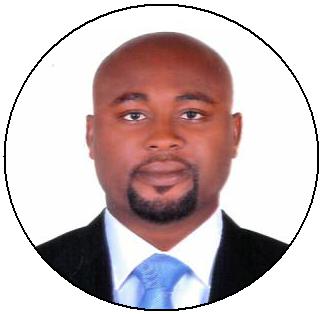 NWARU Experienced Optometrist (DHA Licensed)Nwaru-393498@2freemail.com Dubai, UAEProfessional Profile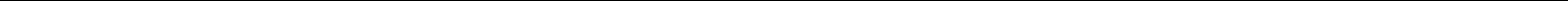 A proficient Optometrist with a total of 8 years of hospital, optical and retail experience. Passion for helping the patients improve their vision and eyesight. Seeking for a reputed company where I can utilize my qualifications, experience and skills to make a significant contribution to its success.Work Experience2019 - PresentOptometrist cum SalesKarama, Dubai, UAEThis company is active in provision of optical services in Dubai, UAE.Reporting to the Head of Operations and operating with a staff worth 5 personnel, I was responsible for:Conducting eye testing and sharing test results with patients.Writing prescriptions for spectacles and contact lenses.Dispensing and selling eyeglasses, sunglasses and contact lenses.Maintaining optical stock inventory.My main achievements in this job include:Increased customer satisfaction level by 25% by helping and advising patients on frames and lens selection and by attending to all their complaints and queries.Achieved own sales target over a 2-month period, resulting in a 30% increase in office sales.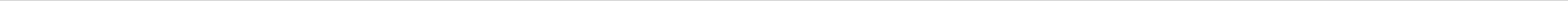 The company had an optical outlet attachment which was active in delivering optometry and optical services in Nasarawa State of Nigeria.Reporting to the Head of Optometry Unit , I was responsible for:Performing Optometric examinations including visual field tests for patients of all ages.Taking case histories and checking for signs and symptoms of eye diseases.Treating vision problems by prescribing corrective lenses or medications when needed.Keeping patient medical and purchase records.Collaborating with the store manager to manage inventory and updated stocks.Main achievements:Reached the correct diagnosis of vision problems over 4 years.Wrote referral communications to Ophthalmologists and pediatricians, increasing patient base by 30% in 2016, 35% in 2017 and 45% in 2018.Met store target consistently from 2016 to 2018 by controlling and supervising inventory, purchases and sales.Provided hard and soft contact lens services including measurements, fitting and follow-up visits with 56% success rating in 2014 compared with 2013 and 45% in 2018 compared with 2017.2011 - 2014	Tinex Eyewear Co.	Kurudu, Abuja, NigeriaRetail OptometristThis retail company was active in distribution and sales of consumer eyewear products for different brands and prescriptions.Reporting to Abuja Retail Manager and being part of a team of 10 retailers, I was responsible for:Carrying out refraction to detect refractive errors and checking prescribed eyewears for accuracy and comfort.Monitoring and analyzing market trends.Maintaining high standard of hygiene and general cleanliness.Tracking inventory.My main achievements are:In 2011, I started distributing and selling prescription eyewears with average sales of 35% per month, and by 2013, I managed to improve the monthly sales up to 267%.Planned and implemented 4-time store promotions or discounts to move slow-selling frames.Education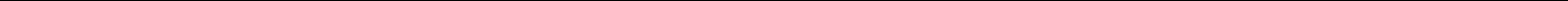 ReferenceAvailable on request.DeclarationI hereby declare that the above information is true and correct to the best of my knowledge and belief.2014 - 2018Mararaba, Nasarawa State, NigeriaClinical Optometrist & Assistant Store Manager2009Abia State UniversityAbia State UniversityUturu, NigeriaDoctor of Optometry (OD)Doctor of Optometry (OD)Doctor of Optometry (OD)2000Niger Grammar SchoolNiger Grammar SchoolPortHarcourt, NigeriaNECONECOSkillsTeam WorkTeam WorkGood communication skills (fluent in English)Good communication skills (fluent in English)Good communication skills (fluent in English)Excellent customer service skillsExcellent customer service skillsExcellent customer service skillsKnowledge of lenses and framesKnowledge of lenses and framesKnowledge of lenses and framesMS Word, ExcelMS Word, ExcelConfidence in using complex equipmentConfidence in using complex equipmentConfidence in using complex equipmentFast learner, socialFast learner, socialWell versed with vision disordersWell versed with vision disordersWell versed with vision disordersGood selling skillsGood selling skillsGood managerial skillsGood managerial skillsPersonal DetailsProfile:Male, 35, MarriedNationality:Nigerian